Государственное бюджетное общеобразовательное учреждение школа №565 Кировского района Санкт-ПетербургаОтчет по акциям2016-2017 уч.г.26.09-04.10.2016 г. «Открытка для педагога»Цель: привлечение внимания к государственному празднику «День учителя», формирование позитивного образа учителя.Участники: кл. руководители, учителя ручного труда, учителя технологии, воспитатели; 1 а – 11а, 10 в, 1б – 11б классы.Уровень: школьный. Участники акции вместе с педагогами готовили открытки для учителей школы №565, которые были позже вручены. 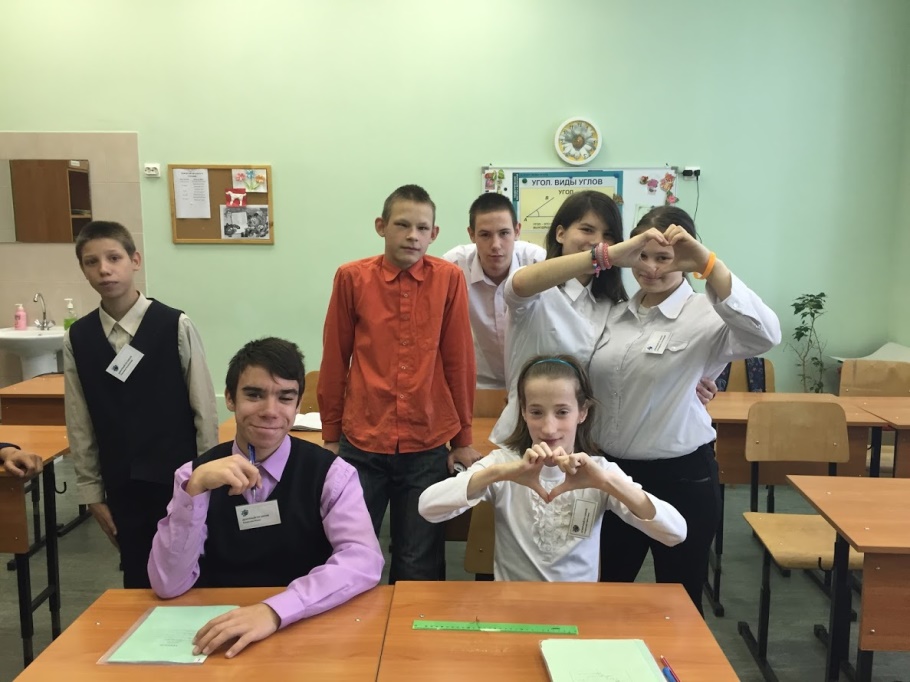 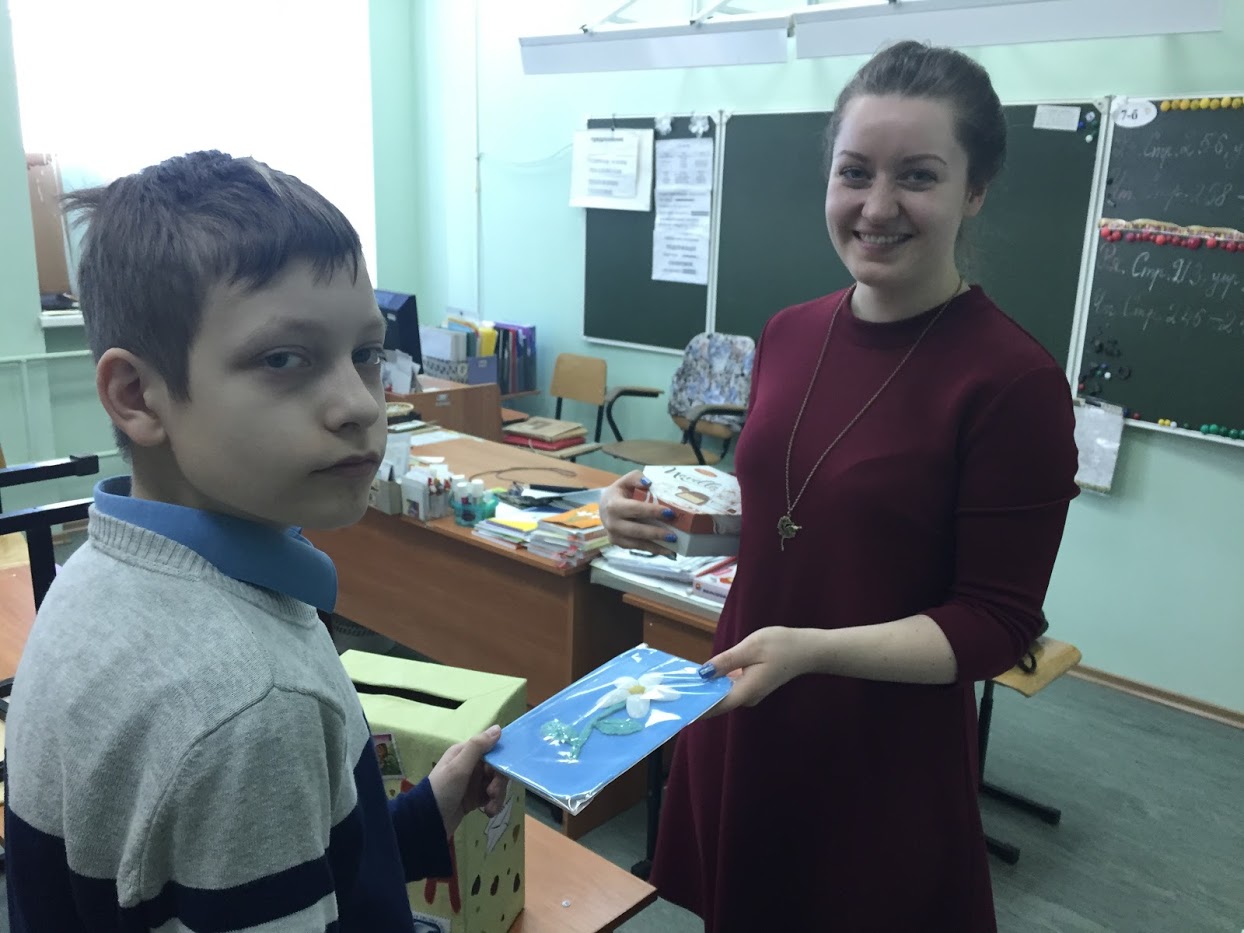 24.10.-18.11.2016 г. «Сохраним наш город зеленым»Цель: привлечение внимание школьников в проблеме экологии, формирование позиции гражданина.Участники: сотрудники школы, обучающиеся и их родители.Уровень: школьный. Участники акции собирали макулатуру на протяжении трех недель. Собранная макулатура была отправлена на переработку. Самые активные участники акции были отмечены призами и грамотами. Вместе мы собрали 2,5 тонны макулатуры и спасли от вырубки 37 деревьев!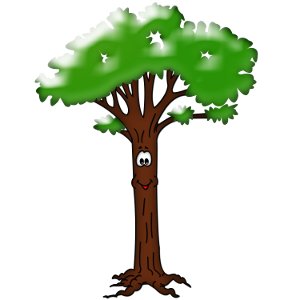 Наши победители:I место - 9 «Б» (406 кг)II место – 9 «А» (96.4 кг) III место –11 «Б» (87 кг)     IV место – 6 «Б» (81,5 кг)Наши рекордсмены:11.01-25.01.2017 г. «Открытка на парадной»Цель: воспитание неравнодушного гражданина, привлечение внимания ко Дню полного освобождения Ленинграда от фашистской Блокады. Участники: кл. руководители, учителя ручного труда, учителя технологии, воспитатели; 1 а – 11а, 10 в, 1б – 11б классы.Уровень: районный. Участники акции вместе с педагогами готовили открытки. Этими открытками были украшены двери парадных Кировского района. Таким образом обучающиеся имеют возможность поздравить жителей района с праздником и отдать дань подвигу ветеранов. 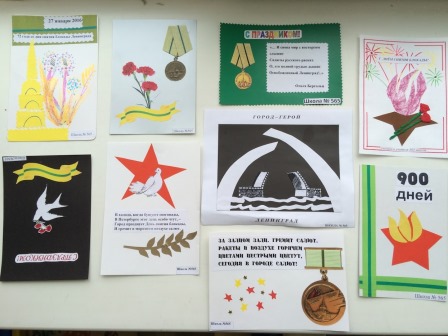 23.01-19.02.2017 г. «Подарок солдату земляку».Цель: воспитание чувства патриотизма, гордости за страну.Участники: сотрудники школы, обучающиеся и их родители.Уровень: школьный. Участники акции имели возможность принести продукты питания, средства второй необходимости, медицинские средства общего назначения. Все собранные вещи были отправлены в 1-ый военно-морской госпиталь солдатам-срочникам. В ответ ребята получили благодарность и сладкие подарки.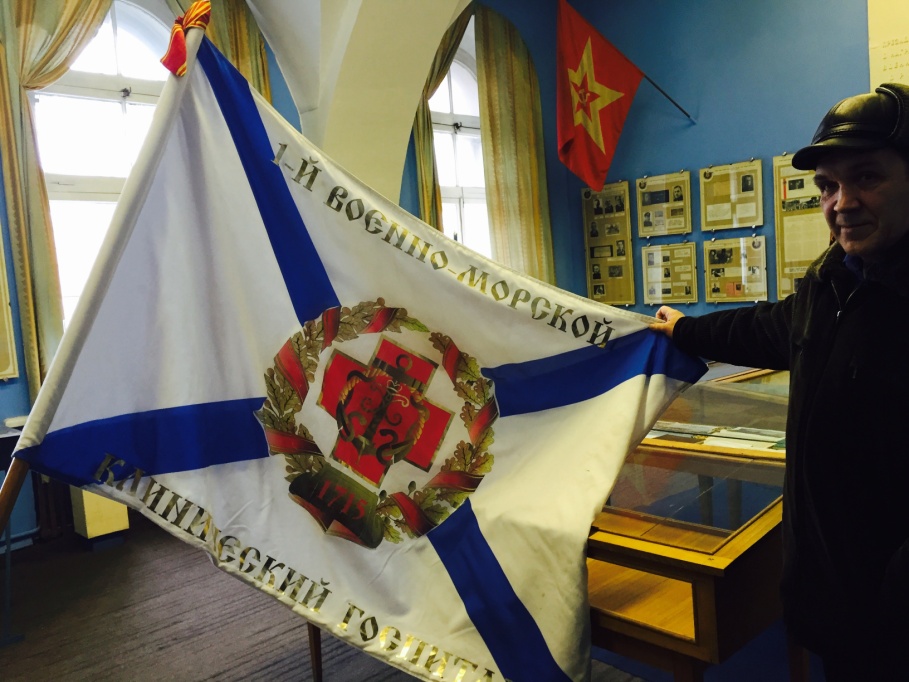 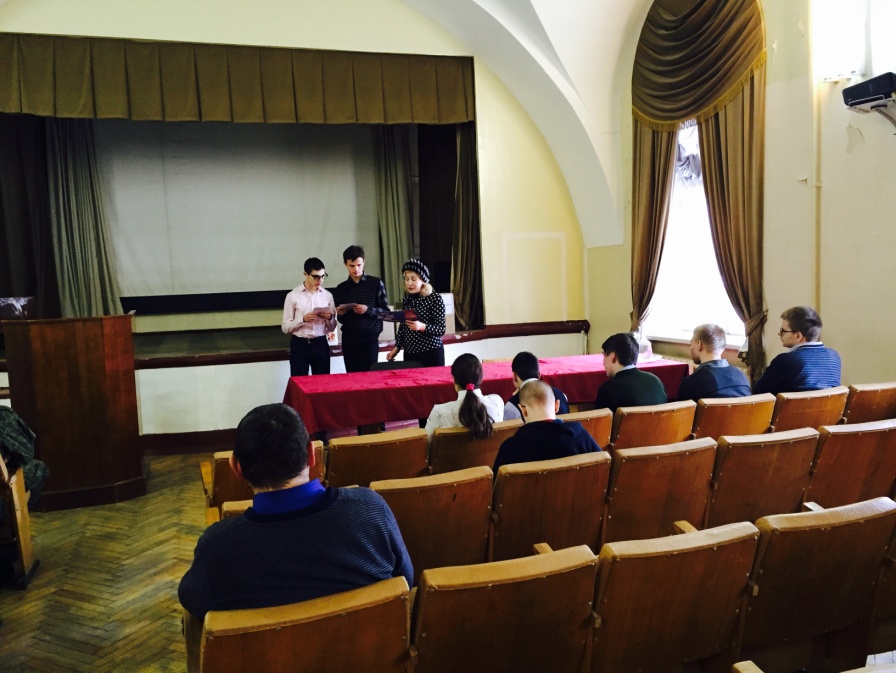 13.02-14.02.2017 г. «Акция дружба»Цель: воспитание культуры общения.   Участники: кл. руководители, учителя ручного труда, учителя технологии, воспитатели; 1 а – 11а, 10 в, 1б – 11б классы.Уровень: школьный. Участники акции обменивали открытками через импровизированный почтовый ящик. На протяжении всего дня дети получали открытки от своих одноклассников и обучающихся других классов, а также вручали открытки учителям. 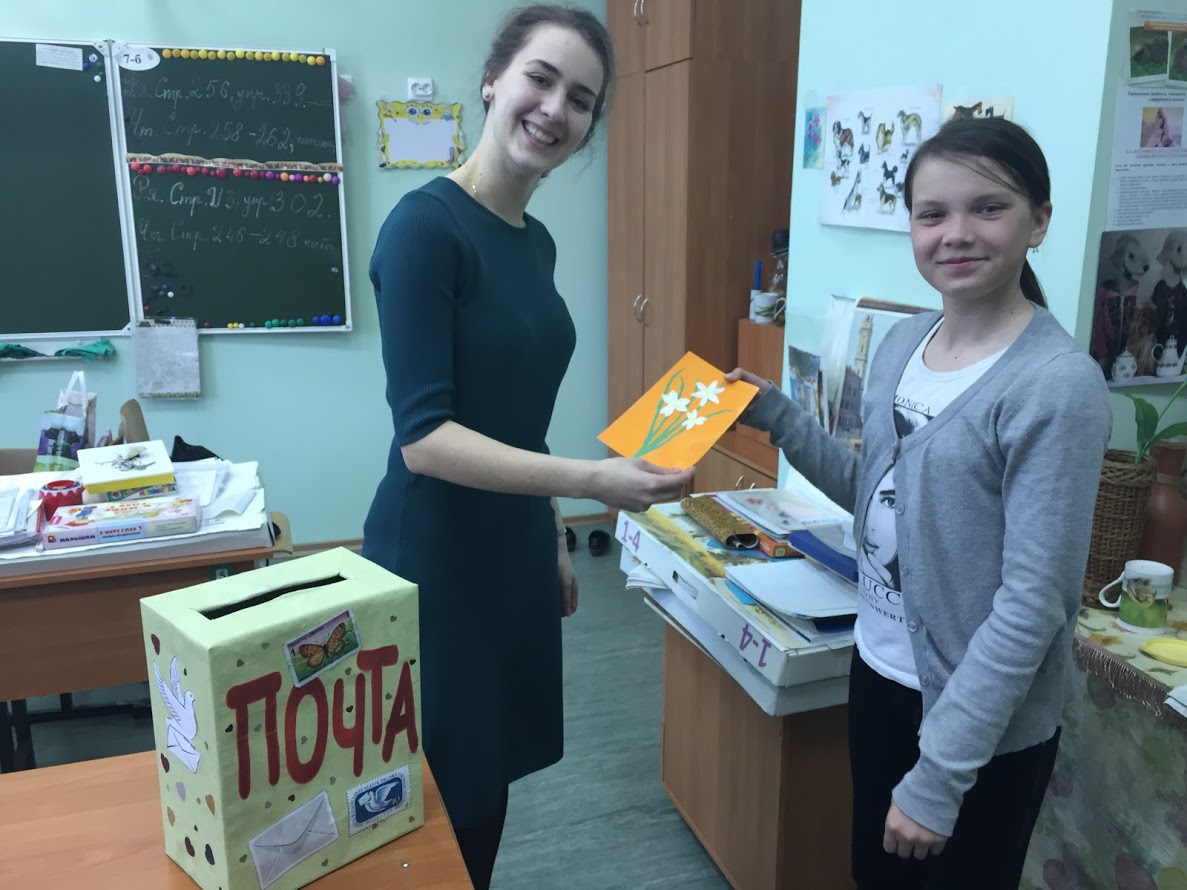 Февраль 2017 «Помощь бездомным животным»Цель: воспитание гуманного отношения к животным. Участники: сотрудники школы, обучающиеся и их родители. Уровень: школьный. Учащиеся и их родители, сотрудники школы принимали активное участие в сборе материальной помощи приюту «Брошенный ангел». Вся собранная материальная помощь была отправлена в приют. В знак благодарности приют «Брошенный ангел» открыл свои двери для обучающихся школы 565 и их родителей.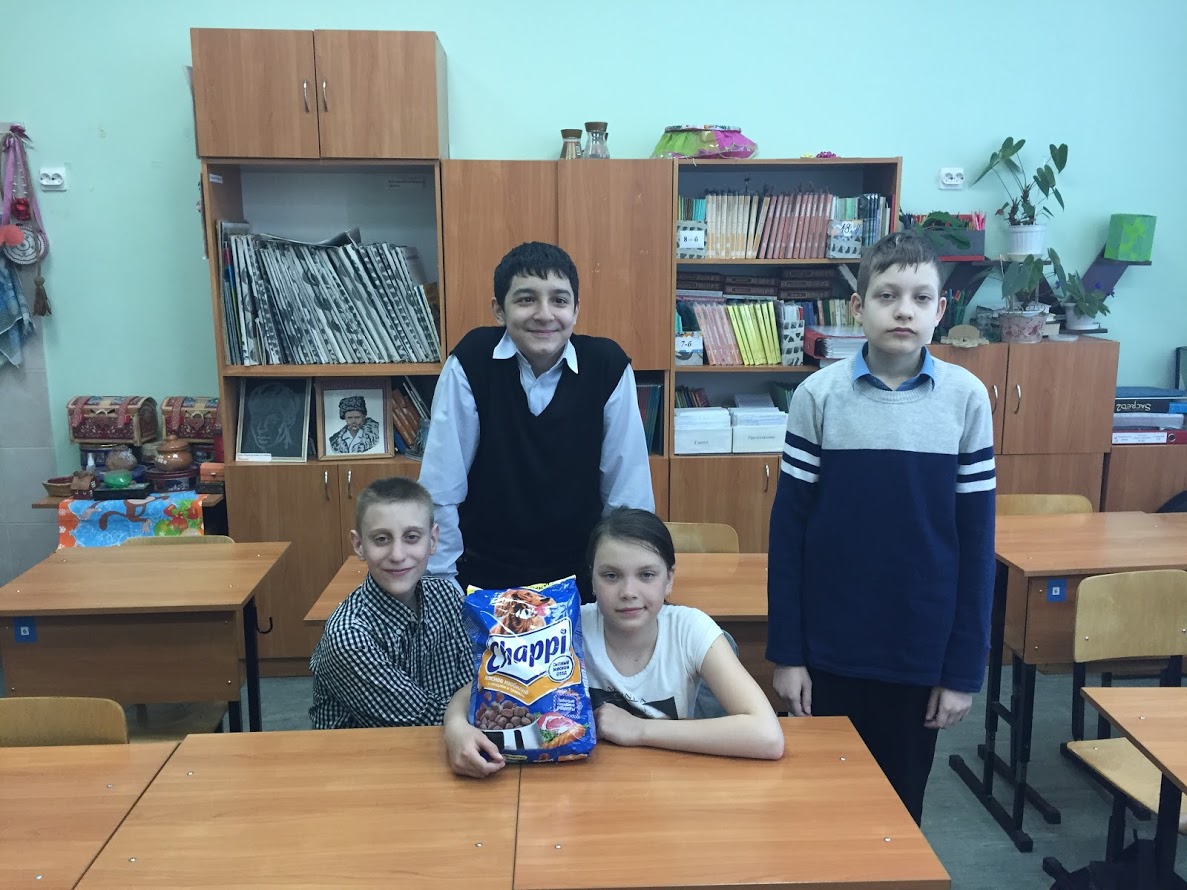 24.04-05.05.2017 г. «Открытка на парадной»Цель: воспитание неравнодушного гражданина, привлечение внимания ко Дню победы. Участники: кл. руководители, учителя ручного труда, учителя технологии, воспитатели; 1 а – 11а, 10 в, 1б – 11б классы.Уровень: районный. Участники акции вместе с педагогами готовили открытки. Этими открытками были украшены двери парадных Кировского района. Таким образом обучающиеся имеют возможность поздравить жителей района с праздником и отдать дань подвигу ветеранов. 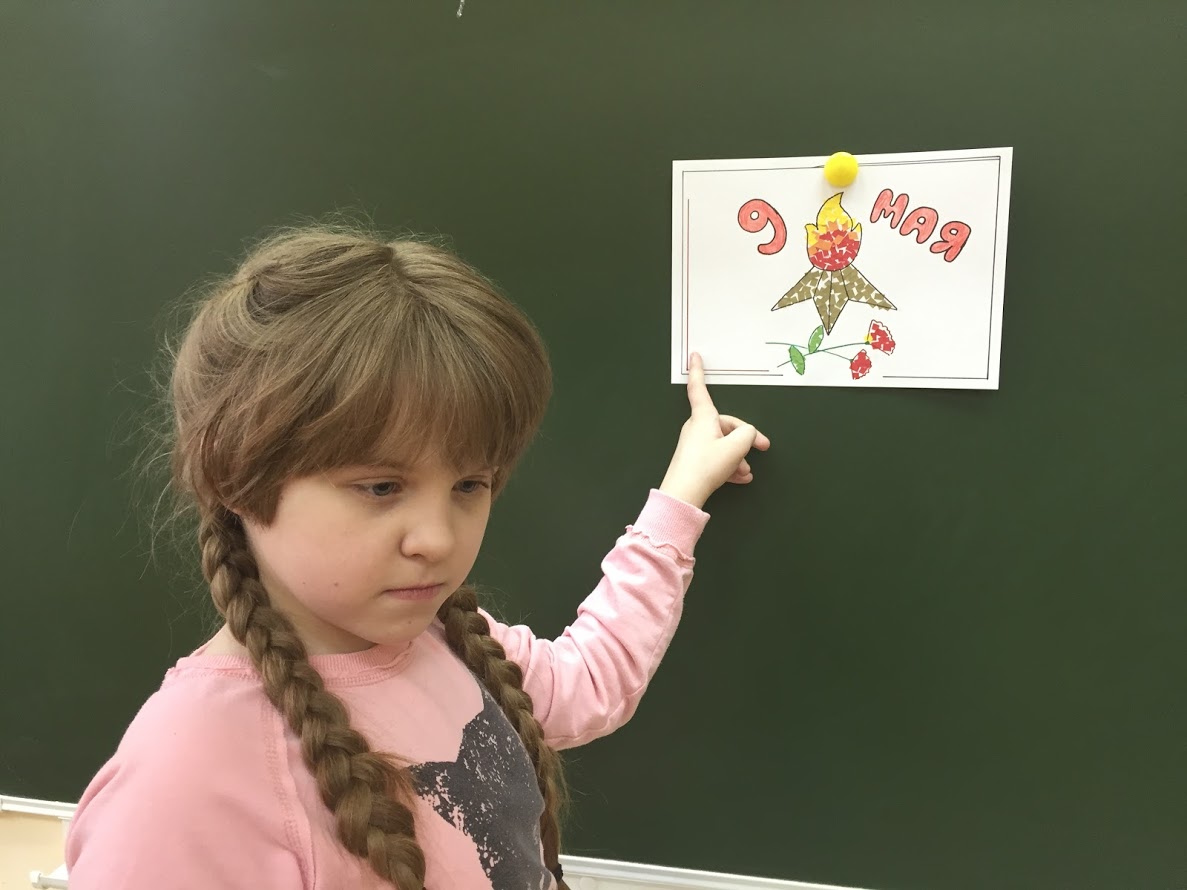 Май 2017 г. «Открытка ветерану»Цель: воспитание чувства патриотизма, гордости за страну.Участники: кл. руководители, учителя ручного труда, учителя технологии, воспитатели; 1 а – 11а, 10 в, 1б – 11б классы. Уровень: районный. Участниками акции были изготовлены открытки, которые вручили ветеранам ко Дню Победы. Май 2017 г. «Белый цветок»Цель: воспитание неравнодушного отношения к обществу.Участники: кл. руководители, учителя ручного труда, учителя технологии, воспитатели; 1 а – 11а, 10 в классы. Уровень: городской.Учащиеся вместе с педагогами изготовили из бумаги белые цветы. Изготовленные цветы  участвовали в городской акции по сбору средств для медико-социальной поддержки детей с тяжелыми заболеваниями. 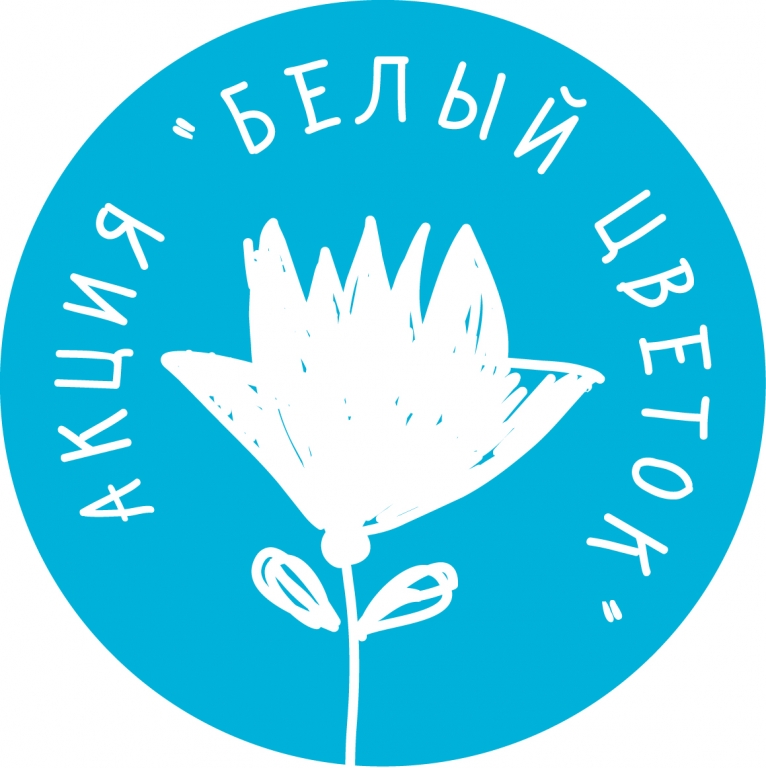 373,5 кг – Ищенко Дмитрий, 9«Б»79 кг – Кухтевич Василий, 11 «Б»59,5 кг – Гафуров Джасур, 6 «Б»37 кг – Бунтов Олег, 8 «А»212 кг – Михайлов Е.А.108 кг – Бетехтина Е.В.92 кг – Тарасова Л.С.58,5 кг – Стрижова Т.В.